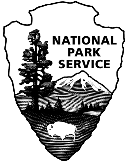 Volunteer Job Hazard Analysis (JHA)Volunteer Job Hazard Analysis (JHA)Volunteer Job Hazard Analysis (JHA)Volunteer Job Hazard Analysis (JHA)Volunteer Job Hazard Analysis (JHA)Position:FarmhandDivision:MaintenanceMaintenanceWork Activity:Assist the livestock managerPrepared by:Rebecca George, 8-10-2021Rebecca George, 8-10-2021Supervisor:Michael ChambersApproved by:Date of Last Revision:9-14-2021Notes:Volunteers will be instructed about safety measures and protocol. Volunteers may use gloves, shovels, rakes, etc. for personal protection and to perform duties.Volunteers will be instructed about safety measures and protocol. Volunteers may use gloves, shovels, rakes, etc. for personal protection and to perform duties.TASK/PROCEDURETASK/PROCEDUREHAZARDSHAZARDSSAFE JOB PROCEDURESBuilding and fence upkeepBuilding and fence upkeepInjury to oneself or others while operating tools and/or fixing the building or fence. Injury to oneself or others while operating tools and/or fixing the building or fence. Be aware of surroundings. Utilize protective equipment.Properly utilize tools and follow safety precautions.Be aware of tripping hazards.Follow instructions and guidance concerning the repairs. Hiking or walking on uneven or slippery surfacesHiking or walking on uneven or slippery surfacesTripping, falling, or losing balance along with subsequent injury could occur. Tripping, falling, or losing balance along with subsequent injury could occur. Wear appropriate footgear - sturdy but comfortable shoes or boots. Care should be taken when crossing uneven or slippery surfaces.Always wear good quality, thick, cotton or wool socks. Don’t be preoccupied while walking.Be aware of your surroundings.Operating tools (shovel, rake, wheelbarrow, hammer, etc.)Operating tools (shovel, rake, wheelbarrow, hammer, etc.)Potential for various injuries (back and shoulder pain, pinching fingers, blisters, fatigue, muscle strain, etc.) resulting from use of equipment. Potential for various injuries (back and shoulder pain, pinching fingers, blisters, fatigue, muscle strain, etc.) resulting from use of equipment. Follow given safety protocols. Maintain a firm grip on tool handles.Be sure other people are clear before removing tools.Maintain organized tool racks to prevent falling.Keep points and blades facing down and tools parallel to the ground.Wear appropriate PPE for tool being used.Exposure to disease-carrying bugsExposure to disease-carrying bugsSubject to Lyme disease, rashes, sickness, etc.Subject to Lyme disease, rashes, sickness, etc.Wear clothing that covers your arms and legs. Wear light-colored clothing to help you see if a tick is on you.Stay out of grassy areas if possible.Use a chemical repellent with DEET.Thoroughly check yourself for ticks and other bugs before and after trail maintenance. If you find a tick, remove it using tweezers.Wear long pants and tuck them into your socks.Working around animals Working around animals Potential for injuryPotential for injuryBe aware of your surroundings and stay alert. Follow safety protocols. Approach animals with caution and remain calm.Wear personal protective equipment. Restrain animals properly if necessary.Have an exit strategy. Bending over and carrying heavy loads Bending over and carrying heavy loads Bending over repeatedly can cause back pain, tendonitis, aches, sprains, fatigue. Bending over repeatedly can cause back pain, tendonitis, aches, sprains, fatigue. Don’t overdo it, know limits.Avoid doing repetitive motions for long periods of time and switch off tasks with others. Carry out warm-up wrist and muscle exercises before beginning. Working around other people during the Covid-19 pandemicWorking around other people during the Covid-19 pandemicContracting and/or spreading Covid-19, particularly if unvaccinated Contracting and/or spreading Covid-19, particularly if unvaccinated Wear a mask.Practice social distancing (6 feet) in the workspace.  Avoid touching your eyes, nose, or mouth.Wash hands often with soap and water. Wash your hands for a min. of 20 seconds. Alcohol-based hand sanitizer can be used where soap & water are not readily available.Clean & disinfect frequently touched objects and surfaces.  